Atletski Savez Beograda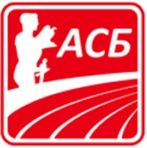 Otvoreno prvenstvo Beograda za mlađe pionire/keSTARTNA LISTABeograd 29/05/2021 GODINE6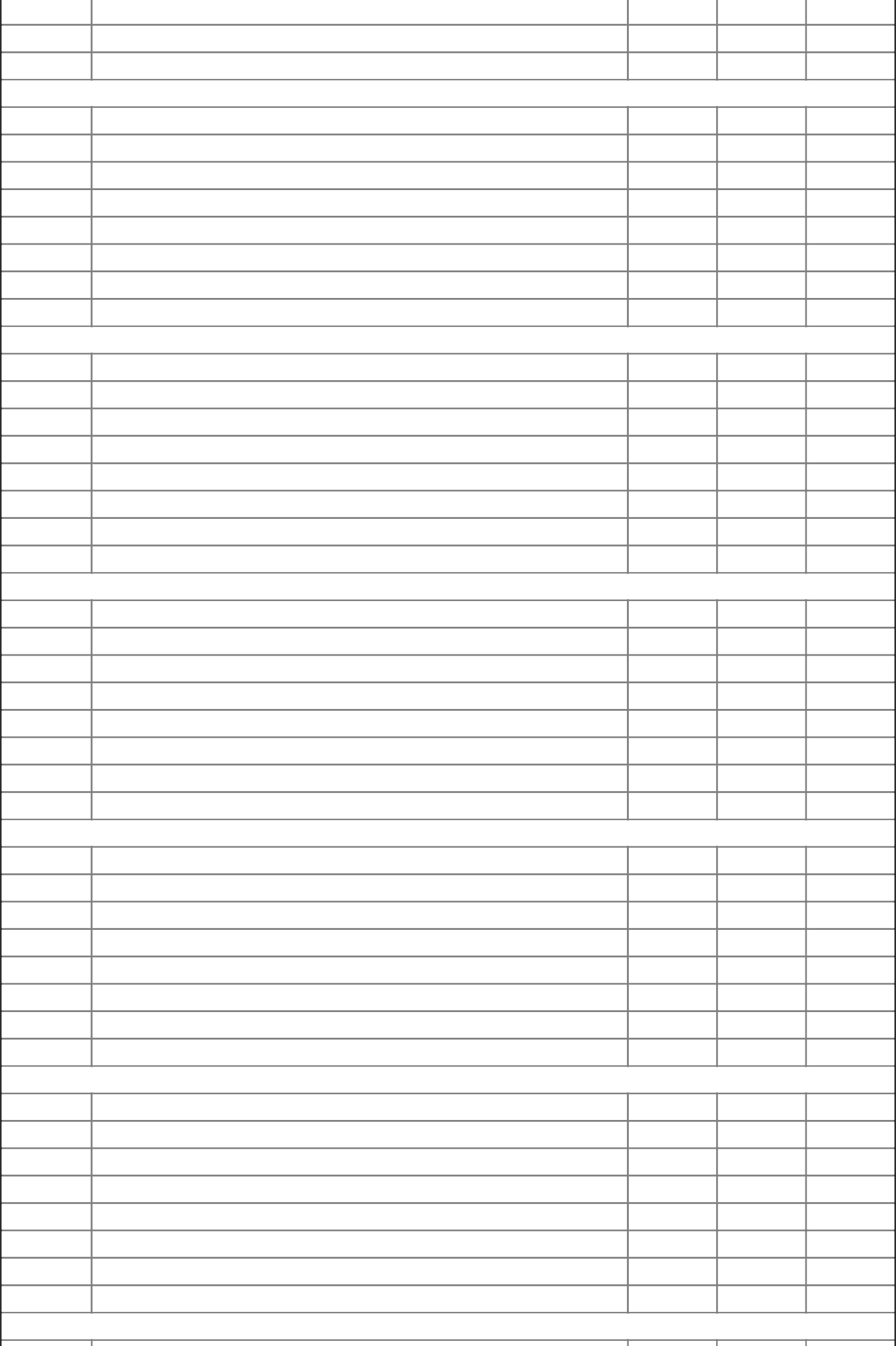 78Grupa 412345678Grupa 512345678Grupa 612345678Grupa 712345678Grupa 812345678Grupa 9KALINA ŽUJEVIĆ DUNJA ZRAKIĆ IVA RADANOVIĆMAJA STANKOVIĆ ANASTASIJA ANDRIĆ PETRA ŽUJEVIĆUNA TRIPKOVIĆ ANA VELJOVIĆ SONJA PETROVIĆ JANA FRLOGTIJANA STEVANOVIĆDEJANA RADULOVIĆ IVA PRAŠTALO IVONA ŽIVKOVIĆ NAĐA MILOŠEVIĆ TIJANA ZORICA DUNJA SPASIĆ ELENA ANTICLARA PETROVIĆMARIJA DŽODAN BARBARA UREMOVIĆ KATJA BAJIĆMILENA BRAJOVIĆ DUNJASTEFANOVIĆ NAĐA MARIĆ DUNJA STANKOVIĆ ANKA ĐURAŠKOVIĆDUNJA STARČEVIĆ SONJA RUSCUKLIC LENKA UGRINOVIĆ MAJAVLADISAVLJEVIĆ KATARINA ERAC NEVENA PAVLOVIĆ NEVENA NENADOVIĆ ANJA TOPALOVIĆTEODORAPETROVIĆ TEODORA NEŠEVIĆ LARA TRBOJEVIĆ MARTA BOŽINOVIĆ MILICA STOŠIĆ SARA KOMAZEC KATARINA MITROVIĆ NIKOLIJANEŠEVIĆ10	MLD10	RUM09	BAK09	TJBNBG10	MLDTJB08	BAK08	AŠKT08	TJBCZBTJB09	21M09	CZB10	MLD09	TJB10	CZBPRZTJB09	PBG09	PBG09	TJB10	CZB10	MLZ10	PBG08	PBG10	PBG10	MLDMLDMLD09	21M08	TKB10	MLDMLDNBG09	VOŽVOŽ09	NBG09	NBG09	NBG08	BAK08	VOŽVOŽbacanje vorteksa ()Ž09:30Red.br.Ime i PrezimeGod.KlubRezultat1MANJA MILOVANOVIĆ0921M2KRISTINA MITROVSKI08TKB3DUNJA ZRAKIĆ10RUM4SARA STEPANOVIĆ08NBG5NAĐA SAVIĆ10VOŽ6TEODORA MILUTINOVIĆ08SUR7ANASTASIJA MILUTINOVIĆ11SUR8NIKOLIJA MARINKOVIĆ08MLZ9JELICA ZORIC09MLZ10MILA SAVKOVIĆ09MLZ11ANA VESELINOVIC09MLZ12JANA LONČAREVIĆ09AŠKT13TEA MAŠIĆ08PRZ14LENA MILOSAVLJEVIĆ09TJB15OLGA SKOKIĆ09TJB16ANĐELA SKOKIĆ09TJB17LUCIA PAVIĆ09TJB18NAĐA RADIVOJEVIĆ09BAK19ANDREA NIKOLIĆ09BAK20ANĐELIJA NESTOROVIĆ08PBG21KATARINA AĆIMOVIĆ11PBG22DUNJA PANTIĆ10PBG23JOVANA STEVANOVIC10BAK24SOFIJA STOJIĆ11PBG25ANKA ĐURAŠKOVIĆ10PBG26RUŽICA MITROVIĆ1021Mbacanje vorteksa finale (finale)Ž09:30Red.br.Ime i PrezimeGod.KlubRezultat13ANA KOVRLIJA08MLZ14GALA TATIĆ08TJB15MONA PAVLOVIĆ09TJBskok u dalj ()M09:30Red.br.Ime i PrezimeGod.KlubRezultat1DIMITRIJE OSTROGONAC09TKB2DUŠKO NIKODIJEVIĆ08TKB3VELJKO PETROVIĆ09NBG4ANDREJ RADIVOJKOV08PRZ5LAZAR PUPOVAC10TJB6VUK ANĐELIĆ10CZB7VUK KOSTIĆ10PBG8PETAR PAVLOVIĆ11PBG9VLADAN NOVOVIĆ10PBG10GAVRILO ZINDOVIĆ10BAK11ILIJA PERIĆ10MLZ12MATEJA ALEKSIĆ10CZB13ALEKSA SREDOJEVIĆ08CZB14LAZAR ĐURĐEVIĆ09TJB15VASILIJE PEPIĆ08MLZ16MARKO MILOSAVLJEVIĆ08NBGskok u dalj finale (finale)M09:30Red.br.Ime i PrezimeGod.KlubRezultat1ZORKA PRSTOJEVIĆ08PRZ2TEODORA ANDRIĆ10SUR3SOFIJA KOVAČEVIĆ09BAK4NATALIJA PETROVIC11VOŽ5NAĐA ĆIRIĆ11VOŽ6LANA OBRADOVIĆ10SUR7MILICA MILOSEVIC08KOŠ8LENA AVRAMOVIĆ09PRZGrupa 10Grupa 10Grupa 10Grupa 10Grupa 101JOVANA STEVANOVIC10BAK2STAŠA STEVANOVIĆ10BAK3PETRA VUKOVIĆ10BAK4PETRA PANAJOTOVIĆ09BAK5KASIJA MILOSAVLJEVIĆ10BAK6LARA BRADIĆ10BAK7LARA MARKOVIĆ08BAK8ANDREA NIKOLIĆ09BAKGrupa 11Grupa 11Grupa 11Grupa 11Grupa 111KRISTINA STOJMENOVIĆ10PBG2SOFIJA ĐORĐEVIĆ08CZB3VALENTINA VELJKOVIĆ10CZB4DAŠA ANĐELKOVIĆ10BAK5MIJA KOMAZEC09BAK6ANDREA MILOŠEVIĆ08CZB7MAŠA KRIZMANIĆ09PBG8SOFIJA STOJIĆ11PBGGrupa 12Grupa 12Grupa 12Grupa 12Grupa 123HELENA MILONJIĆ10PBG4NINA ĐURĐEVIĆ11PBG5ANĐELA MILENKOVIĆ09PBGbacanje kugle ()M10:00Red.br.Ime i PrezimeGod.KlubRezultat1KOSTA DIMITRIJEVIĆ08NBG2MILOŠ SAVATOVIĆ08SUR3IVAN BAJIN08PRZ4ĐORĐE RISTANOVIĆ09CZB5LUKA MLADENOVIĆ08CZB6VUK KILIBARDA08PBG7LAZAR KOJOVIĆ08NBG8NASER DJELJILJI08TJBbacanje kugle finale (finale)M10:00Red.br.Ime i PrezimeGod.KlubRezultat2ALEKSA BAJIN09PRZ3OGNJENJ SAVOVIĆ08BAK4ALEKSA JAGLIČIĆ08VOŽ5RELJA BANKER09CZB6MAKSIM STANIVUKOVIĆ08BAK7MATEJA ALEKSIĆ10CZB8FILIP JERIĆ09MLZGrupa 2Grupa 2Grupa 2Grupa 2Grupa 21UROŠ DOMAZET09PBG2IVAN MITIĆ10MLZ3ALEKSA ZUNIC10MLZ4VLADIMIR CVETANOVIĆ09CZB5MATIJA TOMAŠEVIĆ09TKB6DUSAN MILOŠEVIĆ09MLZ7LAZAR STOJILJKOVIC10TJB8RELJA MALJKOVIĆ08NBGGrupa 3Grupa 3Grupa 3Grupa 3Grupa 31MILUN DIMITRIJEVIĆ09NBG2MIHAJLO ANDREEV0821M3VUK VELEMIR0821M4VUK KOSTIĆ10PBG5VIKTOR MIJATOVIĆ10PBG6LAZAR JANKOVIĆ0921M7ILIJA BELIĆ0921M8MIHAILO VUKSANOVIĆ09NBGGrupa 4Grupa 4Grupa 4Grupa 4Grupa 41VLADAN NOVOVIĆ10PBG2LAZAR DROBNJAK09BAK3DANILO SIMIKIĆ08VOŽ4STEFAN JORDOVIĆ09VOŽ5VANJA ADAMOV11VOŽ6VUK BAŠKOT09BAK7VUK NIKOLIĆ08CZB8PETAR PAVLOVIĆ11PBG4MARIJA JEVTIĆ09TKB5LJILJANA KRSTIĆ09NBG6ANDREA BASALIĆ09CZB60m prepone ()M10:45Red.br.Ime i PrezimeGod.KlubRezultatGrupa 1Grupa 1Grupa 1Grupa 1Grupa 12ALEKSANDAR KAMALJEVIĆ08CZB3DIMITRIJE OSTROGONAC09TKB4ALEKSA BAJIN09PRZ5MILOŠ JANKOVIĆ09MLZ6VUKAŠIN RAŠIĆ09TKBskok u dalj iz zone odraza       /  1. grupa /Ž10:45Red. br.Ime i prezimeGod.Klub1NINA ĐURĐEVIĆ11PBG2TEA TANASIJEVIĆ11PBG3JANA DRAGOJLOVIC10VOŽ4PETRA VUKOVIĆ10BAK5LARA BRADIĆ10BAK6NINA GUTOVIĆ10BAK7IVA MILETIĆ10PBG8KRISTINA STOJMENOVIĆ10PBG9NAĐA MARIĆ10PBG10DUNJA PANTIĆ10PBG11HELENA MILONJIĆ10PBG12KATARINA MILENKOVIĆ10PBG13ANA STOJANOVIĆ09TKB14KALINA STREZOSKI09NBG15MIRJANA STOŠIĆ09NBG16LARA TRBOJEVIĆ09NBG17TEODORA PETROVIĆ09VOŽ18DUNJA RADISAVLJEVIĆ09BAK19MIJA KOMAZEC09BAK20SOFIJA CVETKOVIĆ09CZB21ALEKSANDRA ASANOVIĆ09CZB22JANJA MURIĆ09CZB23NINA PETROVIĆ10MLZ24MIHAILA STEVANOVIĆ10MLZ25STAŠA ĆIRIĆ09MLZskok u dalj iz zone odraza /1. grupa/ FINALEŽ10:45Red. br.Ime i prezimeGod.Klub60m finale (finale)  /B/Ž11:00Red.br.Ime i PrezimeGod.KlubRezultat60m finale (finale)  /A/Ž11:00Red.br.Ime i PrezimeGod.KlubRezultat60m finale (finale)  /B/M11:10Red.br.Ime i PrezimeGod.KlubRezultat60m finale (finale)  /A/M11:10Red.br.Ime i PrezimeGod.KlubRezultatbacanje kugle ()Ž11:10Red.br.Ime i PrezimeGod.KlubRezultat1JANA STOŠIĆ09TKB2TEODORA MILUTINOVIĆ08SUR3MILICA JOVOVIC08MLZ4JELICA ZORIC09MLZ5NURA EL-MEFLEH09MLZ6JANA LONČAREVIĆ09AŠKT7LUCIA PAVIĆ09TJB8JOVANA VUKOMANOVIĆ08PBG9ANDREA GRUBJEŠIĆ09PBG10NIKOLIJA MARINKOVIĆ08MLZ11NAĐA RADIVOJEVIĆ09BAK12JANA MARINKOVIĆ10MLZ13JANA FRLOG08TJB14KRISTINA MITROVSKI08TKB15LENA MILOSAVLJEVIĆ09TJB16MILA SAVKOVIĆ09MLZ17TEA MAŠIĆ08PRZ18TARA VASILJKOVIĆ08TKBbacanje kugle finale (finale)Ž11:10Red.br.Ime i PrezimeGod.KlubRezultat200m ()Ž11:20Red.br.Ime i PrezimeGod.KlubRezultatGrupa 1Grupa 1Grupa 1Grupa 1Grupa 11TEODORA DRAŽOVIĆ08BAK2NIKOLINA JEREMIĆ08AŠKT3NEVENA GOLUBOVIĆ08TKB4MIA MILOŠEVIĆ08LAZ5TEODORA ANTONIC09PRZ6MILICA MILOJEVIĆ08AŠKTGrupa 2Grupa 2Grupa 2Grupa 2Grupa 21LANA NEDELJKOVIĆ08MLZ2MILICA LJUBOJEVIC09PRZ3MILICA GLOGOVAC08CZB4NINA CVEJIĆ08PRZ5DUNJA BRANKOVIĆ08BAK6DUNJA BELJIN09MLZGrupa 3Grupa 3Grupa 3Grupa 3Grupa 31MILICA JANKOVIĆ09MLZ2KALINA TRIFUNOVIĆ08PBG3PETRA DIMITRIJEVIĆ09PRZ4MILICA JOVANOVIĆ10MLD5LANA SPASOJEVIĆ10MLD6TEODORA ĐURĐEVIĆ09CZBGrupa 4Grupa 4Grupa 4Grupa 4Grupa 41MARIJA DŽODAN09PBG2BARBARA UREMOVIĆ09PBG3SOFIJA BRKIĆ08PBG4JOVANA VUKOMANOVIĆ08PBG5STAŠA ĆIRIĆ09MLZ6DUNJA STANKOVIĆ08PBGGrupa 5Grupa 5Grupa 5Grupa 5Grupa 51SOFIJA NINKOVIĆ08MLD2NINA ALEKSIĆ09MLD3MARIJA BELIĆ0821M4SONJA RUSCUKLIC10MLD5NEVENA RUŠČUKLIĆ08MLD6LENA JOVANOVIĆ08MLDGrupa 6Grupa 6Grupa 6Grupa 6Grupa 61JANA NENADOVIC08KOŠ2SOFIJA KOVAČEVIĆ09BAK3ALEKSANDRA TOMIĆ09NBG4ELENA PANIĆ09VOŽ5DOROTEA KANTAR08KOŠ6MINA KOSTIC09KOŠGrupa 7Grupa 7Grupa 7Grupa 7Grupa 71MINA PAVLOVIĆ10PBG2MAŠA KRIZMANIĆ09PBG3IVA RADANOVIĆ09BAK4LENA OLIVARI08CZB5KATARINA AĆIMOVIĆ11PBG6IVA MILETIĆ10PBGGrupa 8Grupa 8Grupa 8Grupa 8Grupa 82TEA TANASIJEVIĆ11PBG3ANĐELA MILENKOVIĆ09PBG4KATARINA MILENKOVIĆ10PBGskok u vis ()M11:40Red.br.Ime i PrezimeGod.KlubRezultat1STEFAN KRAGUJEVAC08PRZ2PETAR KOLAREVIĆ08TJB3ĐORĐE VLAJKOVIĆ09BAK4BOŠKO VIDAKOVIĆ10PBG5IVAN HADŽIEFENDIĆ10PBG6MILOŠ DROBNJAKOVIĆ10MLZ7KOSTA DIMITRIJEVIĆ08NBG8ĐORĐE OBRADOVIĆ10MLZ9DANILO MIRIĆ09CZB10BOGDAN BOŠNJAK08TJB11VLADIMIR SIĆOVIĆ08BAKbacanje vorteksa ()M11:40Red.br.Ime i PrezimeGod.KlubRezultat1STEFAN ŠARČEV08TKB2MILOŠ KOVAČEVIĆ09NBG3SEVER MUTAOVIĆ09NBG4MILOŠ SAVATOVIĆ08SUR5KONSTANTIN DJELOV09KOŠ6MIHAILO RAKOVIĆ09MLZ7FILIP JERIĆ09MLZ8IVAN BAJIN08PRZ9VASILIJE PEROVIĆ09TJB10ANDRIJA UROŠEVIĆ09BAK11DAVID SIMEUNOVIĆ11PBG12VIKTOR MIJATOVIĆ10PBG13JOVAN ANĐELKOVIĆ10MLD14ALEKSA MARKOVIĆ10MLZbacanje vorteksa finale (finale)M11:40Red.br.Ime i PrezimeGod.KlubRezultat200m ()M11:55Red.br.Ime i PrezimeGod.KlubRezultatGrupa 1Grupa 1Grupa 1Grupa 1Grupa 11ALEKSA SREDOJEVIĆ08CZB2OGNJENJ SAVOVIĆ08BAK3ALEKSA JAGLIČIĆ08VOŽ4MARKO MILOSAVLJEVIĆ08NBG5DUŠKO NIKODIJEVIĆ08TKB6MILOŠ JANKOVIĆ09MLZGrupa 2Grupa 2Grupa 2Grupa 2Grupa 21UROŠ DOMAZET09PBG2RELJA BANKER09CZB3ANDREJ RADIVOJKOV08PRZ4MAKSIM STANIVUKOVIĆ08BAK5STEFAN KRAGUJEVAC08PRZ6UROŠ KALIČANIN10TJBGrupa 3Grupa 3Grupa 3Grupa 3Grupa 31MATIJA TOMAŠEVIĆ09TKB2TODOR NESTOROVIĆ09CZB3MIHAILO MITROVIĆ10MLZ4VASILIJE PEPIĆ08MLZ5MILUN DIMITRIJEVIĆ09NBG6DRAGAN ŽIVKOVIĆ08MLDGrupa 4Grupa 4Grupa 4Grupa 4Grupa 41VANJA ADAMOV11VOŽ2SEVER MUTAOVIĆ09NBG3DANILO MILOSAVLJEVIĆ09NBG4MILOŠ KOVAČEVIĆ09NBG5STEFAN JORDOVIĆ09VOŽ6DANILO SIMIKIĆ08VOŽGrupa 5Grupa 5Grupa 5Grupa 5Grupa 51DAVID SIMEUNOVIĆ11PBG2LAZAR DROBNJAK09BAK3VIDAK JAIĆ08SUR4VUK BAŠKOT09BAK5BOŠKO VIDAKOVIĆ10PBG6IVAN HADŽIEFENDIĆ10PBG1JANA RAJIĆ08CZB2NIKOLINA PESIC08KOŠ3DUNJA BROZ08CJB4NATALIJA DAVIDOVIĆ10SUR5DUNJA VINIC09MLZskok u dalj iz zone odraza       /  2. grupa /Ž12:20Red. br.Ime i prezimeGod.Klub1SARA KOMAZEC08BAK2DINA ŠEMSOVIĆ08NBG3LARA MARKOVIĆ08BAK4SONJA PETROVIĆ08AŠKT5MILA MILOŠEVIĆ09CZB6ELENA ANTIĆ08PRZ7DANICA BRONZIĆ08CZB8ANJA ZDRAVKOVIĆ09MLZ9DANICA PETROVIĆ10MLZ10NIKOLINA NOVAKOVIĆ10MLZ11MINA DUBAK09MLZ12ANA KOVRLIJA08MLZ13PETRA DIMITRIJEVIĆ09PRZ14LANA NEDELJKOVIĆ08MLZ15DUNJA POPOVIĆ09BAK16ZARIA KALIČANIN08TJB17TIJANA FRIDL09TJB18TEODORA AĆIMOVIĆ08PBG19ENA PERIŠIĆ09PBG20MILICA GLOGOVAC08CZB21ANA JOKIĆ08MLZ22MILICA LJUBOJEVIĆ09PRZ23MONA PAVLOVIĆ09TJB24JOVANA MILOŠEVIĆ08MLZ25TARA VASILJKOVIĆ08TKBskok u dalj iz zone odraza /2. grupa/ FINALEŽ12:20Red. br.Ime i prezimeGod.Klub800m ()M12:35Red.br.Ime i PrezimeGod.KlubRezultatGrupa 1Grupa 1Grupa 1Grupa 1Grupa 11MOMIR GAGIĆ10MLZ2-1MIHAILO JANKOVIĆ08LAZ2-2LAZAR SREDANOVIĆ08SUR3SERGEJ KOSTIĆ08VEB4-1OGNJEN POPOV08PRZ4-2TODIR IVANOVSKI10SUR5DUŠAN MIHAILOVIĆ10MLD6-1ALEKSA RADOVANOVIĆ08TKB6-2VUK KILIBARDA08PBG4x100m ()Ž12:40Red.br.Ime i PrezimeGod.KlubRezultatGrupa 1Grupa 1Grupa 1Grupa 1Grupa 11Atletski klub Mladost Zemun 1n/aMLZ 12Atletski klub Mladenovac 1n/aMLD 13Atletski klub 21. majn/a21M4Atletski klub Trijumfn/aTKB5Atletski klub Surčinn/aSUR6Atletski klub Novi Beograd 1n/aNBG 1Grupa 2Grupa 2Grupa 2Grupa 2Grupa 21Atletski klub Partizan 1n/aPBG 12Beogradski atletski klubn/aBAK3Proleter Zrenjaninn/aPRZ4Atletski klub Top jump 1n/aTJB 15Atletski klub Crvena Zvezdan/aCZB6Atletski klub Mladenovac 2n/aMLD 2Grupa 3Grupa 3Grupa 3Grupa 3Grupa 31Atletski klub Partizan 2n/aPBG 22Atletski klub Novi Beograd 2n/aNBG 23Atletski klub Mladost Zemun 2n/aMLZ 24Atletski klub Mladost Zemun 3n/aMLZ 35Atletski klub Top jump 2n/aTJB 26Atletski klub Partizan 3n/aPBG 3Grupa 4Grupa 4Grupa 4Grupa 4Grupa 42Atletski klub Partizan 6n/aPBG 63Atletski klub Partizan 4n/aPBG 44Atletski klub Partizan 5n/aPBG 54x100m ()M13:00Red.br.Ime i PrezimeGod.KlubRezultatGrupa 1Grupa 1Grupa 1Grupa 1Grupa 11Atletski klub Novi Beograd 1n/aNBG 12Atletski klub Surčinn/aSUR3Atletski klub 21. majn/a21M4Atletski klub Trijumfn/aTKB5Atletski klub Mladost Zemun 1n/aMLZ 16Proleter Zrenjaninn/aPRZGrupa 2Grupa 2Grupa 2Grupa 2Grupa 21Atletski klub Novi Beograd 2n/aNBG 22Atletski klub Partizan 1n/aPBG 13Beogradski atletski klubn/aBAK4Atletski klub Crvena Zvezdan/aCZB5Atletski klub Mladost Zemun 2n/aMLZ 26Atletski klub Partizan 2n/aPBG 2